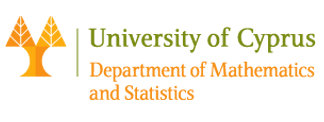 Seminar of the Department of Mathematics and Statistics, University of CyprusRoom: 037, ΣΘΕΕ01. Date: 16/11/2017 Time: 15:00Speaker:  Loukas Grafakos (University of Missouri at Columbia)Title : Αθροισιμότητα των σειρών Fourier: Παλαιά προβλήματα, καινούριες ιδέες.Abstract:Θα γίνει παρουσίαση σημαντικών αποτελεσμάτων σχετικά με την σύγκλιση σειρών Fourier. Θα συζητηθούν καινούριες μεθόδοι χωροσυχνότητας και πρόσφατα αποτελέσματα που αφορούν συγκλίσεις γραμμικών και διγραμμικών σειρών Fourier. 